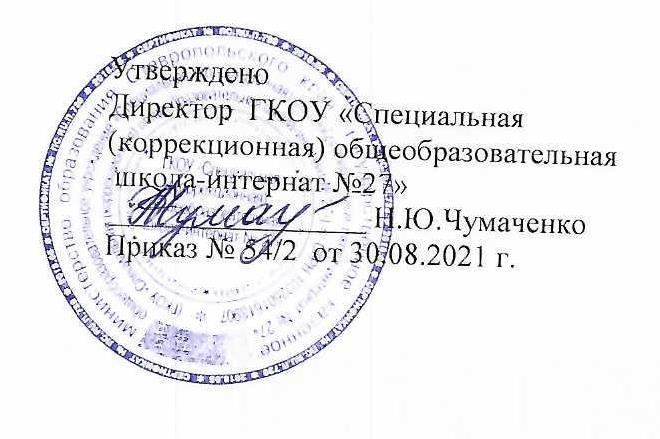 ПАСПОРТСЛУХОВОГО КАБИНЕТАОтветственный за кабинет:           учитель-дефектолог Потапова Татьяна Владимировна2021/22 учебный годСлуховой кабинет  учителя-дефектолога.     Слуховой кабинет – представляет собой специально оборудованное отдельное помещение для проведения диагностической, коррекционно-развивающей и консультативной работы специалиста.Характеристика кабинета.График занятости слухового кабинета.Работа слухового кабинета.Коррекция нарушенной слуховой функции в школе-интернате составляет одну из задач совершенствования системы образования  детей с нарушениями слуха, является условием формирования у них устной речи как одного из важных факторов социальной адаптации.Слуховой кабинет - важная организационная форма специального коррекционного обучения, центр работы по проведению педагогической диагностики нарушенной слуховой функции, оценке ее состояния и возможностей развития, изучению динамики развития у учащихся слухоречевой системы на всех этапах обучения в школе.Основные задачи.Педагогическое изучение состояния слуховой функции детей, выявление резерва и динамики ее развития .Выбор сурдотехнических средств, используемых в образовательно – коррекционном процессе.Развитие у детей слухового восприятия .Изучение состояния и динамики развития навыков устной коммуникации.Выявление эффективности работы по развитию слуховой функции, восприятию и воспроизведению речи детьми.Направления работы.Диагностическая работа предполагает индивидуальную работу по изучению состояния и динамики развития нарушенной функции, подбора и уточнения режима слуховой аппаратуры, выборочное обследование учащихся.Методическая работа направлена на проведение консультаций по содержанию и организации работы над устной речью и развитием слухового восприятия, посещение уроков.Функции слухового кабинета.Реализация программы работы в слуховом кабинете.Использование разнообразных методов и приемов обучения.Проведение обучающих фронтальных и индивидуальных занятий.Изучение и анализ состояния и динамики развития нарушенной слуховой функции.Проведение обследования учащихся.Уточнение режима работы индивидуального слухового аппарата у учащихся (совместно с врачом - сурдологом),Обеспечение эффективного использования электроакустического оборудования в учебно – воспитательном процессе ).Правила пользования слуховым кабинетом.  1.В начале года с учащимися проводится технический инструктаж, настройка режима усиления, беседы о значимости коррекционной работы для обучающихся.2. Ключи от кабинета в 2-х экземплярах (один у учителя-дефектолога, второй – у дежурного на вахте).3.Влажная уборка кабинета производится после занятий.4. Ежедневно проводится проветривание кабинета.5.Перед каждым применением и после него производится обработка  музыкальных игрушек, обработка логопедических зондов и шпателей в кварцевом стерилизаторе. 6.По окончании рабочего дня проверяется  закрытость окон, отключение электрических приборов.  Инструкцияпо правилам безопасности для учащихся в слуховом кабинете. I. Общие требования безопасности 1. Соблюдение данной инструкции обязательно для всех учащихся, занимающихся в кабинете.2. Спокойно, не торопясь, соблюдая дисциплину и порядок, входить и выходить из кабинета.3. Не включать электроосвещение и средства ТСО.4. Не открывать форточки и окна.5. Не передвигать учебные столы и стулья.6. Не трогать руками электрические розетки.7. Не приносить на занятия посторонние, ненужные предметы, чтобы не отвлекаться и не травмировать своих товарищей.8.Не садиться на трубы и радиаторы водяного отопления.II. Требования безопасности перед началом занятий 1. Не открывать ключом дверь кабинета.2. Входить в кабинет спокойно, не торопясь.3. Не хватать игровые пособия без разрешения учителя.4. Не менять рабочее место без разрешения учителя.III. Требования безопасности во время занятий 1.Соблюдать правила работы с ЗУА.2. Внимательно слушать объяснения и указания учителя.3. Соблюдать порядок и дисциплину во время урока.4. Не включать самостоятельно приборы ТСО.5. Не переносить оборудование и ТСО.6. Всю учебную работу выполнять после указания учителя.7. Поддерживать чистоту и порядок на рабочем месте.IV. Требования безопасности в аварийных ситуациях 1. При возникновении аварийных ситуаций (пожар и т. д.), покинуть кабинет по указанию учителя в организованном порядке, без паники.2. В случае травматизма обратитесь к учителю за помощью.3. При плохом самочувствии или внезапном заболевании сообщите  учителю.V. Требования безопасности по окончании занятий 1. Приведите своё рабочее место в порядок.2. Не покидайте рабочее место без разрешения учителя.3. Обо всех недостатках, обнаруженных во время занятий, сообщите учителю.4. Выходите из кабинета спокойно, не толкаясь, соблюдая дисциплину.1.Общие сведения о слуховом кабинете1.Общие сведения о слуховом кабинетеНомер слухового кабинетаб/нРасположение (корпус, этаж)Корпус начальной школы, 1 этажПлощадь помещения44,9м2Высота помещения4,37Отделка помещенияОтделка помещенияСтеныпобелкаПотолокпобелкаПол (покрытие пола)антистатический линолеум2. Освещение2. ОсвещениеОриентация окон навостокНаличие солнцезащитных устройствжалюзиИскусственное освещение (общее, местное, комбинированное)общееТип светильниковлюминесцентныеКоличество светильников4Размещение светильниковпо потолку рядамиМощность одного светильника, Вт723. Микроклимат3. Микроклимат3. Микроклимат3. Микроклимат3. МикроклиматОтоплениеОтоплениецентральноецентральноецентральноеВодоснабжениеВодоснабжениеестьестьестьВентиляцияВентиляцияестественнаяестественнаяестественнаяСредняя температура воздуха, ССредняя температура воздуха, С212121Влажность, %Влажность, %35 – 50%35 – 50%35 – 50%ПроветриваниеПроветриваниеестественноеестественноеестественное4. Оборудование кабинета 4. Оборудование кабинета 4. Оборудование кабинета 4. Оборудование кабинета НаименованиеМаркаМаркаКоличествоСтол учительский1Парты 4Стул учительский1Стулья 8Доска 2Шкафы 5Шкаф для пособий1Тумбы2Ковер 15. Технические средства обучения 5. Технические средства обучения 5. Технические средства обучения НаименованиеМаркаКоличествоКомпьютер LG1Монитор LG1Колонки Jb Jetbalance JB3312Проектор samsung1Экран Sereen Media1Принтер HP Laser Jet P11021ЗУА коллективного пользованияУНИТОН6Электроакустическая аппаратура коллективного пользования ВЕРБОТОН  VT 621АудиометрМА 311Логопедический тренажер «Дельфа»«Дельфа – 142.1»1Набор зондов логопедическихГОСТ 31508-20121Кварцевый стерилизаторMACROSTOP1Набор для развития детей-инвалидов (комплекс «Сенсорика»)16. Дидактические средства обучения6. Дидактические средства обученияПрограммыПрограммы РСВ и ФПСУР в специальной школе 1-2 вида.Т.К. Королевская, А.Н. Пфафенродт «Развитие слухового восприятия слабослышащих детей». Пособие  для учителя. ВЛАДОС 2004.Перспективный план коррекционно-методической работы учителя-дефектолога на учебный год.Адаптированная образовательная рабочая программа по развитию слухового восприятия и техники речи. Дидактический материал для диагностики произносительной стороны устной речи и слухового восприятияШматко Н.Д., Пелымская Т.В. Альбом для обследования произношения дошкольников с нарушенным слухом. – М.: Советский спорт, 2004. - 40 с. Методические рекомендации к альбому для обследования произношения дошкольников с нарушенным слухом. – М.: Советский спорт, 2004.О.Б. Иншакова «Альбом для логопеда». МОСКВА, «ВЛАДОС», 2005 Г.Речевой материал для обследования слуха речью. Дидактический материал для развития слухового восприятияКниги серии  «Развитие слухового восприятия детей с недостатками слуха».Звучащие игрушки. Музыкальные игрушки, музыкальные инструменты. Фонотека со звуками окружающего мира  по темам. Фонотека музыкальных произведений (необходимых по программе). Наглядно – иллюстративный материал по различению и опознаванию речевых единиц.Картотека игр на развитие слухового внимания.   Дидактический материал для формирования произносительной стороны устной речиМатериал для работы над речевым дыханием. Картотека игр на развитие речевого дыхания.   Книжки-раскладушки для проведения артикуляционной гимнастики.Учебные пособия для формирования произношения.Картотека лексического материала для закрепления правильного произношения.Дидактический материал для развития речи и ознакомления с окружающим миромПредметные картинки (игрушки, посуда, одежда, транспорт, овощи, фрукты, цветы, деревья, орудия труда, общественные здания, школьные принадлежности ).Изобразительный и иллюстративный материал для расширения представлений и развития речи учащихся.Сюжетные картинки (простой сюжет с одним действующим лицом, многоплановые сюжетные картинки, серии из 3-4 картинок, объединенных общим сюжетом). Настольный театр (сказки).Дидактический материал для развития высших психических функций.Семаго Н.Я., Семаго М.М «Исследование особенностей развития познавательной сферы детей 5-9 лет», М., 2000 г.Настольно-печатные игры (разрезные картинки, кубики с картинками, лото, и др.). Напольно-двигательные развивающие игры («Форма, цвет, размер», «Логика»).  Сенсорное лото.Набор дидактических материалов на развитие и коррекцию восприятия.Методическая литератураНазарова Л.П., Методика развития слухового восприятия у детей с нарушениями слуха М: «Владос», 2001Королевская Т.К.  Развитие слухового восприятия слабослышащих детей Владос, 2005Рау Ф.Ф., Слезина Н.Ф. Методика обучения произношению в школе глухих: Пособие для учителей. М.: Просвещение, 1981С. Н. Феклистова Развитие слухового восприятия и обучение произношению учащихся с нарушением слуха. Учебно-методическое пособие. Минск 2008.Яхнина Е.З. Методика музыкально-ритмических занятий с детьми, имеющими нарушения слуха. М.: ВЛАДОС, 2003.Власова Т.М., Пфафенродт А.Н. Фонетическая ритмика. –    М.: Учебная литература, 2000. – 376 с.Леонгард Э.И., Самсонова Е.Г. Развитие речи детей с   нарушенным слухом в семье. М.: Просвещение, 1991.Шматко Н.Д., Пелымская Т.В. Если малыш не слышит… Боскис Р.М. Глухие и слабослышащие дети М: «Советский спорт», 2004Алмазова Е.С. Логопедическая работа по восстановлению голоса у детей. 2-е издание, исправленное. – М.: «Айрис – пресс», 2005. Тигранова Л.И. Развитие логического мышления детей с недостатками слуха.– М., 1991Михаленкова И. А., Анисимова Н. В., Мирошниченко Н. В., Дроздовская К. В. Практикум по коррекции психического развития детей с нарушением слуха С-Пб «КАРО», 2006ЕпифанцеваТ.Б. Настольная книга педагога-дефектолога М., 2006Электронные ресурсы«Фонотека звуков окружающего мира» для развития у детей слухового восприятия.Электронное пособие «Учимся правильно говорить».Специальные компьютерные программы: «Мир за твоим окном», (О. И. Кукушкина, Т. К. Королевская, Е. Л. Гончарова). Мультимедийная программа «Живой звук».Компьютерная программа Azbuka ProПрезентации по темам развития слухового восприятия речевыми и неречевыми звуками. Логопедические распевки.ПонедельникВторникСредаЧетвергПятница8.30 – 18.008.30 – 18.008.30 – 18.008.30-18.008.30-14.00